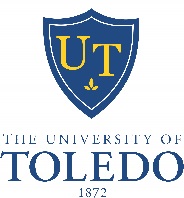 ADDENDUM FORRecommendations for Tenure and PromotionEffective 2016-17 Academic YearTenure and PromotionCollege of EngineeringDr. Andrew Hsu				Tenure and Promotion to ProfessorMechanical, Industrial &Manufacturing Engineering